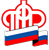 Государственное Учреждение - Управление Пенсионного фондаРоссийской Федерации в Россошанском районе Воронежской области(межрайонное)Клиентская служба (на правах отдела) в Кантемировском районе__________________________________________________________________Пенсия родителей детей-инвалидов	Клиентская служба в Кантемировском районе напоминает, что один из родителей ребенка-инвалида может выйти на пенсию на пять лет раньше установленного пенсионного возраста (отец – в 55 лет, мать – в 50).Такая льгота возможна при двух условиях:воспитание ребенка-инвалида до восьми лет;у отца, претендующего на досрочную пенсию, должно быть не менее 20 лет страхового стажа, у матери – не менее 15.При этом неважно, в каком именно возрасте ребенок был признан инвалидом и как долго им оставался.Кроме того, на досрочную пенсию по старости на таких же условиях, как и родители, могут претендовать опекуны – для них пенсионный возраст уменьшается на год за каждые полтора года опеки (не больше, чем на пять лет в общей сложности). При этом опекунство должно быть установлено до того, как ребенку исполнится 8 лет.С 2019 года возраст выхода на пенсию будет постепенно увеличиваться. Однако родителей детей-инвалидов эти изменения не коснутся. Мамы таких детей по-прежнему смогут выходить на пенсию в 50 лет, а папы – в 55. Но, при определении права на страховую пенсию по старости не учитываются дети, в отношении которых застрахованное лицо было лишено родительских прав или в отношении которых было отменено усыновление.